Активация Windows 8 ENTERPRISE через командную строку. Запускаем командную строку от имени администратора.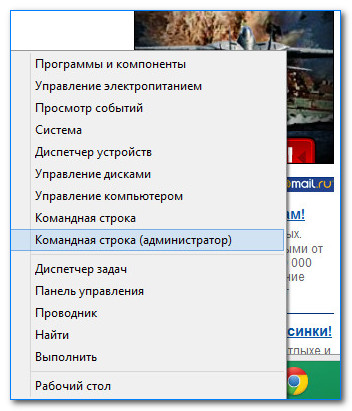 Вводим команду: slmgr -skms kms.cc.columbia.eduжмем энтер , далее вводим команду :slmgr -atoжмем энтер, появится сообщение что система активирована .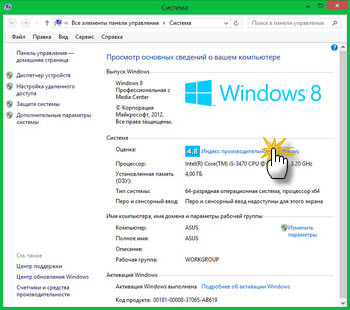 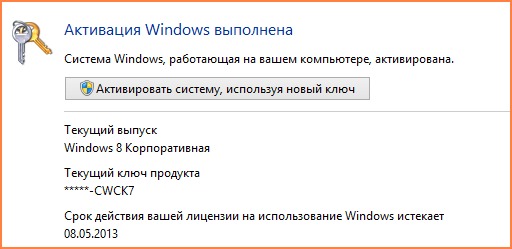 Нажимаем значек + R?  Появляется командная строка  вносим slui ( пробел)3, затем в появившейся строке ключ продукта.